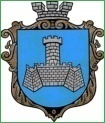 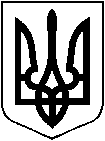 УКРАЇНАм. Хмільник Вінницької областіРОЗПОРЯДЖЕННЯМІСЬКОГО ГОЛОВИВід 22.12.2018 року                                                                         №487-рПро скликання та порядок підготовки	позачергової 58сесії міської ради 7 скликанняВідповідно до доручення міського голови від 21 грудня 2018року № 91-к, враховуючи службову записку начальника фінансового управління Тищенко Т.П., від 21.12.2018 року №697щодо скликання позачергової сесії міської ради 7 скликання, керуючись ст. 42,59 Закону України “Про місцеве самоврядування в Україні”:1. Скликати позачергову 58 сесію міської ради 7 скликання 26грудня2018 року о 15.00 годині взалі засідань міської ради /2 поверх/.2. На розгляд сесії винести питання:- «Про затвердження плану дій з реалізації ініціативи "Громада, дружня до дітей та молоді" та плану моніторингу й оцінки реалізації  плану дій у Хмільницькій міській об'єднаній територіальній громаді на період з 2019 по 2020 роки».Інформація: Дем’янюка П.І., начальника відділу у справах сім’ї та молоді міської ради.-«Про внесення змін до рішення 46 сесії міської ради 7 скликання від 22.12.2017р. №1266 «Про бюджет міста Хмільника на 2018 рік» (зі змінами)».Інформація: Тищенко Т.П., начальника фінансового управління міської ради.3. Рекомендувати головам постійних комісій міської ради провести засідання комісій 26грудня 2018 року о 14.30 год.4.Відділу інформаційної діяльності та комунікацій із громадськістю міської радипро місце, дату, час проведення та порядок денний сесії поінформувати населення через офіційний веб-сайт міста Хмільника, а відділу організаційно-кадрової роботи міської ради депутатів міської ради.5.Контроль за виконанням цього розпорядження залишаю за собою.Міський голова                                  С.Б. РЕДЧИКП.В. КрепкийО.В.ТендерисН.А.БуликоваН.П.МазурО.Л.Вонсович